UČNI SKLOP: OCENA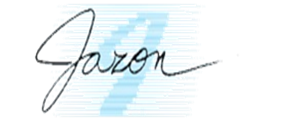 Tema: OcenaSamovrednotenje učenjaPri vrednotenju svojega znanja si lahko pomagaš s spodnjim obrazcem – semaforjem. V ustrezno okence (na desni strani) s križcem označi, kako si zadovoljen/zadovoljna s svojim usvojenim znanjem.Legenda:zelena barva = učno snov odlično obvladamrumena barva = učno snov delno obvladamrdeča barva = učno snov slabo obvladam                                                                                          Pisanje neumetnostnega besedila: Merila za samovrednotenjePisanje lastne ocene ogledanega filma (zgled: izhodiščno besedilo v i-učbeniku)Pri vrednotenju svojega znanja si lahko pomagaš s spodnjim obrazcem – semaforjem. V ustrezno okence (na desni strani) s križcem označi, kako si zadovoljen/zadovoljna s svojim znanjem na področju pisnega sporočanja (tj. pisanjem poustvarjalnih besedil).Legenda:zelena barva = učno snov odlično obvladamrumena barva = učno snov delno obvladamrdeča barva = učno snov slabo obvladam                                      Refleksija o učenju Spodnja vprašanja so ti lahko v pomoč pri razmišljanju o svojem znanju in načrtovanju učenja za izboljšanje le-tega.Kaj že znam?Kaj želim še izboljšati?Kako so mi pri napredku pomagale različne vrste nalog?Na kaj moram biti pri učenju še posebej pozoren/pozorna?Na kaj sem pri učenju še posebej ponosen/ponosna? Kaj sem pri učenju spoznal/a o sebi in o svojem delu?Samostojno preberem neumetnostno besedilo, in sicer oceno. Določim njegov namen ter utemeljim, po čem sem ga prepoznal/a.Določim okoliščine nastanka besedila in povem, iz katerih prvin besedila sem jih prepoznal/a.Strukturirano povzamem temo, bistvene podatke in logična razmerja med njimi; pri tem smiselno uporabim ustrezen pristop (miselni vzorec/pojmovno mrežo/ preglednico/oporne točke.Obnovim prebrano besedilo.Predstavim zgradbo prebranega besedila.Med branjem in/ali pisanjem besedila uporabljam SSKJ v knjižni in/ali elektronski obliki.Predstavim jezikovne značilnosti ocene.Ovrednotim prebrano besedilo po naslednjih merilih: razumljivosti, učinkovitosti, ustreznosti, verodostojnosti. Svoje mnenje utemeljim.Samostojno napišem neumetnostno besedilo, v katerem uporabim pridobljeno znanje o oceni.Svoje besedilo členim na odstavke.Pri pisanju upoštevam pravopisna pravila, se izogibam nepotrebnim besednim ponovitvam.Pri pisanju izbiram besedilni vrsti ustrezne besede, besedne zveze, stavčne vzorce …Glede na povratno informacijo učitelja znam presoditi, kaj sem se naučil/a o potopisu. Razumem navedene strokovne izraze: ocena, sporočevalec, subjektivno besedilo, vrednotenjske besede/besedne zveze, nebesedno sporazumevanje, besede/besedne zveze, javno besedilo, zasebno besedilo, čustveno slogovno zaznamovana beseda. Svoje razumevanje (v zgornji vrstici navedenih) jezikoslovnih izrazov ponazorim s primeri iz obravnavanega besedila.16. NALOGA na str. 199V besedilu sem predstavil/a svoje mnenje o filmu/knjigi.V besedilu izražam tudi svoje mnenje in občutke.Svoje mnenje sem utemeljil/a z dokazi.Moj namen je bil, da vplivam na naslovnikovo mnenje.Na začetku sem navedel/a osnovne podatke (npr. naslov filma, ime in priimek režiserja, kje in kdaj je bil film predvajan ipd.) in strnjeno obnovo zgodbe (vsebino).V jedru sem predstavil/a svoje mnenje in dokaze zanj. Besedilo sem napisal/a v več odstavkih. Pisal/a sem subjektivno (uporaba 1. osebe množine, vrednotenjskih besed (besedni zvez), raba čustveno in slogovno zaznamovanih besed (besednih zvez), podpisal/a sem se z imenom in priimkom).Napisano besedilo je smiselno, povezano in razumljivo.Napisano besedilo je pravopisno pravilno.